от 21 января 2020 года										 № 50О внесении изменений в постановление администрации городского округа 
город Шахунья Нижегородской области от 12.05.2014 № 411 «Об утверждении полного списка улиц, переулков, проездов на территории городского округа
 город Шахунья Нижегородской области»  Администрация городского округа город Шахунья Нижегородской области 
п о с т а н о в л я е т: 1. В постановление администрации городского округа город Шахунья Нижегородской области от 12.05.2014 № 411 «Об утверждении полного списка улиц, переулков, проездов на территории  городского округа город Шахунья Нижегородской области» (с изменениями от 11.07.2016 № 791), внести изменения, изложив Список  улиц, переулков, проездов на территории городского округа город Шахунья Нижегородской области в новой редакции, согласно приложению.2. Настоящее постановление вступает в силу со дня подписания.3. Начальнику общего отдела администрации городского округа город Шахунья Нижегородской области обеспечить официальное опубликование настоящего постановления на сайте администрации городского округа город Шахунья Нижегородской области.4. С момента вступления в законную силу настоящего постановления считать утратившим силу постановление администрации городского округа город Шахунья Нижегородской области от 11.07.2016 № 791 «О внесении изменений в постановление администрации городского округа город Шахунья Нижегородской области от 12.05.2014 года № 411 «Об утверждении полного списка улиц, переулков, проездов на территории  городского округа город Шахунья Нижегородской области».5. Контроль за исполнением настоящего постановления возложить на заместителя главы администрации, начальника Управления по работе с территориями и благоустройству администрации городского округа город Шахунья Нижегородской области Ю.А. Софронова.Глава местного самоуправлениягородского округа город Шахунья						          Р.В.Кошелев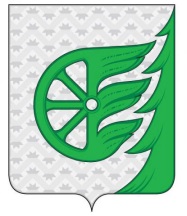 Администрация городского округа город ШахуньяНижегородской областиП О С Т А Н О В Л Е Н И ЕПриложениеПриложениеПриложениеПриложениеПриложениеПриложениеПриложениеПриложениеПриложениеПриложениеПриложениек постановлению администрациик постановлению администрациик постановлению администрациик постановлению администрациик постановлению администрациик постановлению администрациик постановлению администрациик постановлению администрациик постановлению администрациик постановлению администрациик постановлению администрациигородского округа город Шахуньягородского округа город Шахуньягородского округа город Шахуньягородского округа город Шахуньягородского округа город Шахуньягородского округа город Шахуньягородского округа город Шахуньягородского округа город Шахуньягородского округа город Шахуньягородского округа город Шахуньягородского округа город Шахуньяот 21.01.2020 г. № 50от 21.01.2020 г. № 50от 21.01.2020 г. № 50от 21.01.2020 г. № 50СписокСписокСписокСписокСписокСписокСписокСписокСписокСписокСписокулиц, переулков, проездов на территории городского округаулиц, переулков, проездов на территории городского округаулиц, переулков, проездов на территории городского округаулиц, переулков, проездов на территории городского округаулиц, переулков, проездов на территории городского округаулиц, переулков, проездов на территории городского округаулиц, переулков, проездов на территории городского округаулиц, переулков, проездов на территории городского округаулиц, переулков, проездов на территории городского округаулиц, переулков, проездов на территории городского округаулиц, переулков, проездов на территории городского округагород Шахунья Нижегородской областигород Шахунья Нижегородской областигород Шахунья Нижегородской областигород Шахунья Нижегородской областигород Шахунья Нижегородской областигород Шахунья Нижегородской областигород Шахунья Нижегородской областигород Шахунья Нижегородской областигород Шахунья Нижегородской областигород Шахунья Нижегородской областигород Шахунья Нижегородской области№ п\пНаименованиеНаименование№ п\пНаименованиеНаименование№ п\пНаименованиеНаименование1)город Шахуньягород Шахунья42улица Лесозаводскаяулица Лесозаводскаяулица Лесозаводская84переулок Семейныйпереулок Семейный1улица 8-е Мартаулица 8-е Марта43улица Лесорубаулица Лесоруба85переулок Сеннойпереулок Сенной2улица 85-я Гвардейскаяулица 85-я Гвардейскаяулица 85-я Гвардейская44улица Лесоскладскаяулица Лесоскладскаяулица Лесоскладская86улица Советскаяулица Советская3улица Белинскогоулица Белинского4587площадь Советскаяплощадь Советская4переулок Больничныйпереулок Больничныйпереулок Больничный46улица Ломоносоваулица Ломоносова88переулок Солнечныйпереулок Солнечный5переулок Весеннийпереулок Весенний47улица Луговаяулица Луговая89улица Строителейулица Строителей6улица Вокзальнаяулица Вокзальная48улица Ляпидевскогоулица Ляпидевскогоулица Ляпидевского90улица Сувороваулица Суворова7улица Восточнаяулица Восточная49улица Майскаяулица Майская91улица Телестанцияулица Телестанция8улица Гагаринаулица Гагарина50улица Максима Горькогоулица Максима Горькогоулица Максима Горького92улица Тимирязеваулица Тимирязева9переулок Гайдарапереулок Гайдара51улица Матросоваулица Матросова93площадь Торговаяплощадь Торговая10улица Гастеллоулица Гастелло52улица Маяковскогоулица Маяковского94переулок Торговыйпереулок Торговый11улица Генерала Веденинаулица Генерала Веденинаулица Генерала Веденина53улица Мининаулица Минина95улица Трудоваяулица Трудовая12улица Герценаулица Герцена54улица Мираулица Мира96улица Тургеневаулица Тургенева13переулок Гоголяпереулок Гоголя55улица Набережнаяулица Набережная97улица Урицкогоулица Урицкого14улица Гризодубовойулица Гризодубовойулица Гризодубовой56улица Некрасоваулица Некрасова98улица Федороваулица Федорова15улица Деповскаяулица Деповская57улица Новаяулица Новая99улица Фрунзеулица Фрунзе16улица Дзержинскогоулица Дзержинскогоулица Дзержинского58улица Новодеповскаяулица Новодеповскаяулица Новодеповская100улица Чапаеваулица Чапаева17переулок Железнодорожныйпереулок Железнодорожныйпереулок Железнодорожный59переулок Овражныйпереулок Овражныйпереулок Овражный101улица Черняховскогоулица Черняховского18переулок Заводскойпереулок Заводскойпереулок Заводской60улица Октябрьскаяулица Октябрьская102улица Чкаловаулица Чкалова19переулок Западныйпереулок Западный61улица Осипенкоулица Осипенко103улица Шевченкоулица Шевченко20улица Заречнаяулица Заречная62улица Островскогоулица Островского104улица Ширшоваулица Ширшова21улица Зеленаяулица Зеленая63улица Папанинаулица Папанина105улица Щербаковаулица Щербакова22улица Интернациональнаяулица Интернациональнаяулица Интернациональная64переулок Парковыйпереулок Парковый106улица Элеваторнаяулица Элеваторная23улица Карла Марксаулица Карла Марксаулица Карла Маркса65улица Пархоменкоулица Пархоменко107улица Энгельсаулица Энгельса24улица Кироваулица Кирова66улица Пасхинаулица Пасхина108переулок Энергетиковпереулок Энергетиков25улица Кисловаулица Кислова67улица Первомайскаяулица Первомайскаяулица Первомайская109переулок Южныйпереулок Южный26улица Комароваулица Комарова68улица Пионерскаяулица Пионерская110улица Яранское Шоссеулица Яранское Шоссе27улица Коминтернаулица Коминтерна69улица Плаксинаулица Плаксина111улица Ярославскогоулица Ярославского28улица Коммунистическаяулица Коммунистическаяулица Коммунистическая70улица Победыулица Победы2)деревня Аверятадеревня Аверята29улица Комсомольскаяулица Комсомольскаяулица Комсомольская71Подстанция ГагаринскаяПодстанция ГагаринскаяПодстанция Гагаринская112улица Аверятскаяулица Аверятская30улица Костылеваулица Костылева72улица Полеваяулица Полевая3)деревня Акатыдеревня Акаты31переулок Кошевогопереулок Кошевого73улица Поповаулица Попова113улица Новаяулица Новая32улица Красноармейскаяулица Красноармейскаяулица Красноармейская74улица Пролетарскаяулица Пролетарскаяулица Пролетарская114улица Почтоваяулица Почтовая33улица Краснофлотскаяулица Краснофлотскаяулица Краснофлотская75улица Пушкинаулица Пушкина115улица Центральнаяулица Центральная34улица Крупскойулица Крупской76переулок Рабочийпереулок Рабочий4)деревня Алехановцыдеревня Алехановцы35улица Кулибинаулица Кулибина77переулок Радужныйпереулок Радужныйпереулок Радужный116улица Мининаулица Минина36Куликовский проездКуликовский проездКуликовский проезд78улица Расковойулица Расковой5)деревня Алешинодеревня Алешино37улица Кутузоваулица Кутузова79улица Революционнаяулица Революционнаяулица Революционная117улица Алешинскаяулица Алешинская38улица Леваневскогоулица Леваневскогоулица Леваневского80переулок Речнойпереулок Речной6)деревня Андриановодеревня Андрианово39улица Ленинаулица Ленина81улица Садоваяулица Садовая118улица Центральнаяулица Центральная40улица Лермонтоваулица Лермонтова82улица Свердловаулица Свердлова119переулок Андриановскийпереулок Андриановский41улица Леснаяулица Лесная83переулок Северныйпереулок Северный120улица Школьнаяулица Школьная№ п\пНаименованиеНаименование№ п\пНаименованиеНаименование№ п\пНаименованиеНаименование121улица Молодежнаяулица Молодежная160улица Карповскаяулица Карповская211переулок Зеленыйпереулок Зеленый122улица Полеваяулица Полевая161улица Кирпичнаяулица Кирпичная212переулок Кадровыйпереулок Кадровый7)деревня Безводноедеревня Безводноедеревня Безводное162улица Кироваулица Кирова213переулок Коммунальныйпереулок Коммунальный123улица Октябрьскаяулица Октябрьская163улица Кодочиговаулица Кодочигова214переулок Кугунерскийпереулок Кугунерский8)деревня Берестянкадеревня Берестянкадеревня Берестянка164улица Комароваулица Комарова215переулок Лермонтовапереулок Лермонтова124улица Берестянскаяулица Берестянскаяулица Берестянская165улица Комсомольскаяулица Комсомольскаяулица Комсомольская216переулок Мирапереулок Мира9)деревня Большая Музядеревня Большая Музядеревня Большая Музя166улица Кооперативнаяулица Кооперативнаяулица Кооперативная217переулок Семашкопереулок Семашко125улица Центральнаяулица Центральная167улица Крупскойулица Крупской218переулок Серовапереулок Серова126улица Молодежнаяулица Молодежная168улица Ленинаулица Ленина219переулок Советскийпереулок Советский127улица Новаяулица Новая169улица Леснаяулица Лесная220переулок Стахановскийпереулок Стахановский128улица Зеленаяулица Зеленая170улица Леспромхозовскаяулица Леспромхозовскаяулица Леспромхозовская221переулок Химзаводскойпереулок Химзаводской10)деревня Большая Свечадеревня Большая Свечадеревня Большая Свеча171улица Линейнаяулица Линейная222переулок Чайкинойпереулок Чайкиной129улица Молодежнаяулица Молодежная172улица Ломоносоваулица Ломоносова223переулок Чкаловапереулок Чкалова130улица Набережнаяулица Набережная173улица Луговаяулица Луговая224переулок Школьныйпереулок Школьный131улица Полеваяулица Полевая174улица Матросоваулица Матросова19)деревня Вахтанадеревня Вахтана132улица Центральнаяулица Центральная175улица Маяковскогоулица Маяковского225улица Вахтанскаяулица Вахтанская133улица Школьнаяулица Школьная176улица Мираулица Мира20)деревня Вахтан-Рачкидеревня Вахтан-Рачки134улица Юбилейнаяулица Юбилейная177улица М.Вахтанскаяулица М.Вахтанскаяулица М.Вахтанская226улица Центральнаяулица Центральная11)деревня Большие Белолугидеревня Большие Белолугидеревня Большие Белолуги178улица Мухачеваулица Мухачева21)деревня Верхняя Каменкадеревня Верхняя Каменка135улица Центральнаяулица Центральная179улица Некрасоваулица Некрасова227улица Кожатскаяулица Кожатская12)деревня Большие Куликидеревня Большие Куликидеревня Большие Кулики180улица Новаяулица Новая22)деревня Верхняя Сосновкадеревня Верхняя Сосновка136улица Речнаяулица Речная181улица Октябрьскаяулица Октябрьская228улица Трошинскаяулица Трошинская13)деревня Большие Ломыдеревня Большие Ломыдеревня Большие Ломы182улица Олимпийскаяулица Олимпийская23)деревня Верховскаядеревня Верховская137улица Речнаяулица Речная183улица осипенкоулица осипенко229улица Верховскаяулица Верховская14)деревня Большое Матвееводеревня Большое Матвееводеревня Большое Матвеево184улица Островскогоулица Островского24)село Верховскоесело Верховское138улица Перваяулица Первая185улица Первомайскаяулица Первомайскаяулица Первомайская230улица Дорожнаяулица Дорожная139улица Втораяулица Вторая186улица Пионерскаяулица Пионерская231улица Мираулица Мира15)деревня Большое Павловодеревня Большое Павловодеревня Большое Павлово187улица Победыулица Победы232улица Садоваяулица Садовая140улица Береговаяулица Береговая188улица 40 лет Победыулица 40 лет Победыулица 40 лет Победы233улица Трудаулица Труда16)село Большое Широкоесело Большое Широкоесело Большое Широкое189улица Пролетарскаяулица Пролетарскаяулица Пролетарская234улица Центральнаяулица Центральная141улица Широковскаяулица Широковскаяулица Широковская190улица Пушкинаулица Пушкина25)деревня Высоковкадеревня Высоковка142улица Молодежнаяулица Молодежная191улица Расковойулица Расковой235улица Высоковскаяулица Высоковская143улица Зеленаяулица Зеленая192улица Речнаяулица Речная26)починок Гусевскийпочинок Гусевский144улица Новаяулица Новая193улица Рогожниковаулица Рогожникова236улица Центральнаяулица Центральная17)деревня Буренинодеревня Буренинодеревня Буренино194улица Свердловаулица Свердлова27)деревня Гусельникидеревня Гусельники145улица Буренинскаяулица Буренинская195улица Свободыулица Свободы237улица Зеленаяулица Зеленая146улица Железнодорожнаяулица Железнодорожнаяулица Железнодорожная196улица Сероваулица Серова238улица Придорожнаяулица Придорожная18)рабочий поселок Вахтанрабочий поселок Вахтанрабочий поселок Вахтан197улица Семашкоулица Семашко28)деревня Доронькинодеревня Доронькино147улица Восточнаяулица Восточная198улица Советскаяулица Советская239улица Юбилейнаяулица Юбилейная148улица 8-е Мартаулица 8-е Марта199улица Стахановскаяулица Стахановскаяулица Стахановская240преулок Горькогопреулок Горького149улица Гагаринаулица Гагарина200улица Студенческаяулица Студенческаяулица Студенческая241переулок Некрасовапереулок Некрасова150улица Гаражнаяулица Гаражная201улица Филипповичаулица Филипповича29)деревня Дыхалихадеревня Дыхалиха151улица Гастеллоулица Гастелло202улица Фрунзеулица Фрунзе242улица Зеленаяулица Зеленая152улица Говороваулица Говорова203улица Химзаводскаяулица Химзаводскаяулица Химзаводская243переулок Дыхаленскийпереулок Дыхаленский153улица Гоголяулица Гоголя204улица Чайкинойулица Чайкиной244улица Полеваяулица Полевая154улица Горькогоулица Горького205улица Чапаеваулица Чапаева30)деревня Ефтинодеревня Ефтино155улица Гризодубовойулица Гризодубовойулица Гризодубовой206улица Чкаловаулица Чкалова245улица Ефтинскаяулица Ефтинская156улица Залеснаяулица Залесная207улица Юбилейнаяулица Юбилейная31)деревня Журавлидеревня Журавли157улица Заречнаяулица Заречная208улица им.В.П.Перетягинаулица им.В.П.Перетягинаулица им.В.П.Перетягина246улица Журавлевскаяулица Журавлевская158улица Кадроваяулица Кадровая209переулок Гоголяпереулок Гоголя32)деревня Заовражьедеревня Заовражье159улица Калининаулица Калинина210переулок Залесныйпереулок Залесный247улица Заовражнаяулица Заовражная№ п\пНаименованиеНаименование№ п\пНаименованиеНаименование№ п\пНаименованиеНаименование33)деревня Зотикидеревня Зотики281улица Калининаулица Калинина313улица Нагорнаяулица Нагорная248улица Центральнаяулица Центральная282улица Кирпичнаяулица Кирпичная314улица Новаяулица Новая34)деревня Зубаньядеревня Зубанья283улица Пригороднаяулица Пригородная315улица Центральнаяулица Центральная249улица Зубанскаяулица Зубанская284улица Юбилейнаяулица Юбилейная70)починок Малиновскийпочинок Малиновский35)поселок ст. Зубаньяпоселок ст. Зубаньяпоселок ст. Зубанья51)деревня Красный Майдеревня Красный Майдеревня Красный Май316улица Малиновскаяулица Малиновская250улица Базовскаяулица Базовская285улица Центральнаяулица Центральная317улица Заовражнаяулица Заовражная251улица Новаяулица Новая52)деревня Кротоводеревня Кротово71)деревня Малое Павловодеревня Малое Павлово252улица Поселочнаяулица Поселочная286улица Нагорнаяулица Нагорная318улица Центральнаяулица Центральная253улица Железнодорожнаяулица Железнодорожнаяулица Железнодорожная53)деревня Курочкинодеревня Курочкинодеревня Курочкино72)деревня Малое Петроводеревня Малое Петрово36)деревня Ивановскоедеревня Ивановскоедеревня Ивановское287улица Придорожнаяулица Придорожнаяулица Придорожная319улица Центральнаяулица Центральная254улица Ивановаулица Иванова288улица Луговаяулица Луговая73)деревня Малое Рыбаково деревня Малое Рыбаково 37)село Извалсело Извал54)деревня Лазареводеревня Лазареводеревня Лазарево320улица Грудкинскаяулица Грудкинская255улица Набережнаяулица Набережная289улица Лазаревскаяулица Лазаревская74)деревня Малое Шоринодеревня Малое Шорино256улица Центральнаяулица Центральная55)деревня Лебедевкадеревня Лебедевкадеревня Лебедевка321улица Малошоринскаяулица Малошоринская257улица Севернаяулица Северная290улица Центральнаяулица Центральная75)деревня Малые Белолугидеревня Малые Белолуги38)деревня Ильинкидеревня Ильинкидеревня Ильинки56)деревня Левашоводеревня Левашоводеревня Левашово322улица Центральнаяулица Центральная258улица Ильинкинскаяулица Ильинкинскаяулица Ильинкинская291улица Левашовскаяулица Левашовская76)деревня Малый Извалдеревня Малый Извал259улица Новаяулица Новая57)деревня Ломыдеревня Ломы323улица Извальскаяулица Извальская260улица Заречнаяулица Заречная292улица Ломовскаяулица Ломовская77)деревня Мартынихадеревня Мартыниха39)деревня Каменникдеревня Каменникдеревня Каменник58)деревня Лопатинодеревня Лопатинодеревня Лопатино324улица Заречнаяулица Заречная261улица Центральнаяулица Центральная293улица Лопатинскаяулица Лопатинская78)деревня Мартяхинодеревня Мартяхино40)деревня Канавадеревня Канава59)деревня Лубянадеревня Лубяна325улица Гагаринаулица Гагарина262улица Канавскаяулица Канавская294улица Нагорнаяулица Нагорная326улица Заречнаяулица Заречная41)деревня Караваихадеревня Караваихадеревня Караваиха295улица Леснаяулица Лесная327улица Николаевскаяулица Николаевская263улица Полеваяулица Полевая296улица Садоваяулица Садовая328улица Строительнаяулица Строительная42)деревня Клиндеревня Клин60)деревня Лубянцыдеревня Лубянцыдеревня Лубянцы329улица Черемушкиулица Черемушки264улица Клиновскаяулица Клиновская297улица Центральнаяулица Центральная330улица Школьнаяулица Школьная43)деревня Колпакидеревня Колпаки61)поселок Луговойпоселок Луговой79)деревня Мелешихадеревня Мелешиха265улица Заовражнаяулица Заовражная298улица Ленинаулица Ленина331улица Молодежнаяулица Молодежная44)поселок Комсомольскийпоселок Комсомольскийпоселок Комсомольский299улица Заречнаяулица Заречная332улица Полеваяулица Полевая266улица Центральнаяулица Центральная300улица Леснаяулица Лесная333улица Заречнаяулица Заречная267улица Механизаторовулица Механизаторовулица Механизаторов301улица Луговаяулица Луговая334улица Школьнаяулица Школьная268улица Садоваяулица Садовая62)поселок Лужайкипоселок Лужайки335улица Центральнаяулица Центральная45)деревня Коноводдеревня Коновод302улица Центральнаяулица Центральная336улица Южнаяулица Южная269улица Центральнаяулица Центральная303улица Зеленаяулица Зеленая80)деревня Миронихадеревня Мирониха46)деревня Кошкинодеревня Кошкинодеревня Кошкино304улица Набережнаяулица Набережная337улица Мироновскаяулица Мироновская270улица Леснаяулица Лесная305улица Школьнаяулица Школьная81)деревня Момзинодеревня Момзино47)деревня Красная Речкадеревня Красная Речкадеревня Красная Речка63)деревня Макароводеревня Макароводеревня Макарово338улица Новаяулица Новая271улица Краснореченскаяулица Краснореченскаяулица Краснореченская306улица Макаровскаяулица Макаровская339улица Центральнаяулица Центральная48)деревня Красногордеревня Красногордеревня Красногор64)деревня Малая Березовкадеревня Малая Березовкадеревня Малая Березовка82)починок Морозовскийпочинок Морозовский272улица Центральнаяулица Центральная307улица Леснаяулица Лесная340улица Центральнаяулица Центральная273улица Набережнаяулица Набережная65)деревня Малая Музядеревня Малая Музядеревня Малая Музя83)деревня Муравьеводеревня Муравьево274улица Леснаяулица Лесная308улица Заречнаяулица Заречная341улица Леснаяулица Лесная275переулок Красногорскийпереулок Красногорскийпереулок Красногорский66)деревня Малая Полдневаядеревня Малая Полдневаядеревня Малая Полдневая84)деревня Мураихадеревня Мураиха276улица Луговаяулица Луговая309улица Полдневскаяулица Полдневская342улица Ленинаулица Ленина277улица Садоваяулица Садовая67)деревня Малая Пристаньдеревня Малая Пристаньдеревня Малая Пристань85)деревня Нагорноедеревня Нагорное49)деревня Красносельскоедеревня Красносельскоедеревня Красносельское310улица Пристанскаяулица Пристанская343улица Трудоваяулица Трудовая278улица Красносельскаяулица Красносельскаяулица Красносельская68)деревня Малая Темтадеревня Малая Темтадеревня Малая Темта86)деревня Назароводеревня Назарово50)поселок Красный Кирпичникпоселок Красный Кирпичникпоселок Красный Кирпичник311улица Темтовскаяулица Темтовская344улица Зеленаяулица Зеленая279улица Заводскаяулица Заводская69)деревня Малиновкадеревня Малиновкадеревня Малиновка87)деревня Наплавинодеревня Наплавино280улица Загороднаяулица Загородная312улица Набережнаяулица Набережная345улица Набережнаяулица Набережная№ п\пНаименованиеНаименование№ п\пНаименованиеНаименование№ п\пНаименованиеНаименование88)деревня Никитихадеревня Никитихадеревня Никитиха106)деревня Рябководеревня Рябково417улица Комсомольскаяулица Комсомольская346улица Центральнаяулица Центральная379улица Рябковскаяулица Рябковская418улица Кирпичнаяулица Кирпичная347улица Молодежнаяулица Молодежная107)деревня Савинодеревня Савино419улица Калининаулица Калинина89)починок Николаевскийпочинок Николаевскийпочинок Николаевский380улица Савинскаяулица Савинская420улица Крупскойулица Крупской348улица Николаевскаяулица Николаевскаяулица Николаевская108)деревня Сальмадеревня Сальма421улица Какшинскаяулица Какшинская90)деревня Новая Речкадеревня Новая Речкадеревня Новая Речка381улица Заовражнаяулица Заовражная422улица Кооперативнаяулица Кооперативная349улица Дачнаяулица Дачная382улица Заречнаяулица Заречная423улица Ленинаулица Ленина91)деревня Новоселовкадеревня Новоселовкадеревня Новоселовка383улица Центральнаяулица Центральная424улица Леснаяулица Лесная350улица Дачнаяулица Дачная109)деревня Санталыдеревня Санталы425улица Лесозаводскаяулица Лесозаводская92)поселок Новосявскийпоселок Новосявскийпоселок Новосявский384улица Центральнаяулица Центральная426улица Мираулица Мира351улица Железнодорожнаяулица Железнодорожнаяулица Железнодорожная110)поселок Северныйпоселок Северныйпоселок Северный427улица Маяковскогоулица Маяковского93)деревня Нужатадеревня Нужата385улица Школьнаяулица Школьная428улица Молодцоваулица Молодцова352улица Нужатскаяулица Нужатская386улица Центральнаяулица Центральная429улица Молодежнаяулица Молодежная94)деревня Одинцоводеревня Одинцоводеревня Одинцово387улица Зеленаяулица Зеленая430улица Матросоваулица Матросова353улица Одинцовскаяулица Одинцовская111)деревня Синчуваж деревня Синчуваж деревня Синчуваж 431улица Некрасоваулица Некрасова95)деревня Отломдеревня Отлом388улица Комароваулица Комарова432улица Набережнаяулица Набережная354улица Отломскаяулица Отломская112)деревня Скородумоводеревня Скородумоводеревня Скородумово433улица Октябрьскаяулица Октябрьская355улица Полеваяулица Полевая389улица Мираулица Мира434улица Островскогоулица Островского96)деревня Петроводеревня Петрово390улица Набережнаяулица Набережная435улица Просвещенияулица Просвещения356улица Комароваулица Комарова113)деревня Соколдеревня Сокол436улица Плаксинаулица Плаксина357улица Комсомольскаяулица Комсомольскаяулица Комсомольская391улица Заовражнаяулица Заовражная437улица Подстанционнаяулица Подстанционная358улица Школьнаяулица Школьная392улица Центральнаяулица Центральная438улица Победыулица Победы359улица Победыулица Победы114)деревня Соловьеводеревня Соловьеводеревня Соловьево439улица Советскаяулица Советская97)деревня Петухидеревня Петухи393улица Соловьевскаяулица Соловьевскаяулица Соловьевская440улица Севернаяулица Северная360улица Петуховскаяулица Петуховская115)деревня Соромотнаядеревня Соромотнаядеревня Соромотная441улица Свободыулица Свободы98)деревня Полетайкидеревня Полетайкидеревня Полетайки394улица Полеваяулица Полевая442улица Строителейулица Строителей361улица Прямаяулица Прямая116)деревня Сосновкадеревня Сосновкадеревня Сосновка443улица Сосноваяулица Сосновая362улица Леснаяулица Лесная395улица Сосновскаяулица Сосновская444улица Садоваяулица Садовая99)поселок Полетайкипоселок Полетайкипоселок Полетайки117)деревня Столбоводеревня Столбоводеревня Столбово445улица Сявскаяулица Сявская363переулок Заречныйпереулок Заречный396улица Центральнаяулица Центральная446улица Урицкогоулица Урицкого364переулок Зеленыйпереулок Зеленый397улица Западнаяулица Западная447улица Фрунзеулица Фрунзе365переулок Конторскийпереулок Конторскийпереулок Конторский118)рабочий поселок Сяварабочий поселок Сяварабочий поселок Сява448улица Фурмановаулица Фурманова366переулок Речнойпереулок Речной398улица Алешковаулица Алешкова449улица Чапаеваулица Чапаева367улица Речнаяулица Речная399улица Береговаяулица Береговая450улица Чкаловаулица Чкалова368улица Леснаяулица Лесная400улица Буденногоулица Буденного451улица Чеховаулица Чехова369улица Заречнаяулица Заречная401улица Белинскогоулица Белинского452улица Школьнаяулица Школьная370улица Центральнаяулица Центральная402улица Ветлужскаяулица Ветлужская453улица Энтузиастовулица Энтузиастов371улица Юбилейнаяулица Юбилейная403улица 8-е Мартаулица 8-е Марта454улица Юбилейнаяулица Юбилейная100)деревня Поликарпдеревня Поликарпдеревня Поликарп404улица Ворошиловаулица Ворошилова455улица Пушкинаулица Пушкина372улица Леснаяулица Лесная405улица Вокзальнаяулица Вокзальная456улица Песочнаяулица Песочная101)деревня Половиннаядеревня Половиннаядеревня Половинная406улица Гвардейскаяулица Гвардейская457улица Первомайскаяулица Первомайская373улица Чапаеваулица Чапаева407улица Гагаринаулица Гагарина458улица Поперечнаяулица Поперечная102)деревня Половинный Оврагдеревня Половинный Оврагдеревня Половинный Овраг408улица Герценаулица Герцена459переулок Горькогопереулок Горького374улица Леснаяулица Лесная409улица Гайдараулица Гайдара460переулок Гастеллопереулок Гастелло103)деревня Поломадеревня Полома410улица Гоголяулица Гоголя461переулок Гвардейскийпереулок Гвардейский375улица Поломскаяулица Поломская411улица Добролюбоваулица Добролюбоваулица Добролюбова462переулок Дзержинскогопереулок Дзержинского104)деревня Пристанскоедеревня Пристанскоедеревня Пристанское412улица Железнодорожнаяулица Железнодорожнаяулица Железнодорожная463переулок Зеленыйпереулок Зеленый376улица Запруднаяулица Запрудная413улица Залеснаяулица Залесная464переулок Какшинскийпереулок Какшинский377улица Садоваяулица Садовая414улица Зеленаяулица Зеленая465переулок Луговойпереулок Луговой105)деревня Проносдеревня Пронос415улица Интернациональнаяулица Интернациональнаяулица Интернациональная466переулок Речнойпереулок Речной378улица Набережнаяулица Набережная416улица Кироваулица Кирова467переулок Чайкинойпереулок Чайкиной№ п\пНаименованиеНаименование№ п\пНаименованиеНаименование119)деревня Тарасятадеревня Тарасята505переулок Больничныйпереулок Больничныйпереулок Больничный468улица Тарасятскаяулица Тарасятская506переулок Школьныйпереулок Школьныйпереулок Школьный120)деревня Туманинодеревня Туманинодеревня Туманино133)деревня Шахуньядеревня Шахуньядеревня Шахунья469улица Центральнаяулица Центральная507улица Центральнаяулица Центральная470улица Молодежнаяулица Молодежная508улица Железнодорожнаяулица Железнодорожнаяулица Железнодорожная471улица Соловьеваулица Соловьева509улица Луговаяулица Луговая472улица Заречнаяулица Заречная134)деревня Шерстнидеревня Шерстнидеревня Шерстни473улица Новаяулица Новая510улица Центральнаяулица Центральная121)деревня Тумбалихадеревня Тумбалихадеревня Тумбалиха135)село Шерстнисело Шерстни474улица Овражнаяулица Овражная511улица Школьнаяулица Школьная475улица Дачнаяулица Дачная136)поселок Шестериковопоселок Шестериковопоселок Шестериково122)починок Тюленскийпочинок Тюленскийпочинок Тюленский512улица Вокзальнаяулица Вокзальная476улица Тюленскаяулица Тюленская513улица Восточнаяулица Восточная123)деревня Тюрикидеревня Тюрики514улица Казарма 690 кмулица Казарма 690 кмулица Казарма 690 км477улица Тюриковкаяулица Тюриковкая515улица Центральнаяулица Центральная124)деревня Уткинодеревня Уткино137)деревня Щекотиловодеревня Щекотиловодеревня Щекотилово478улица Уткинскаяулица Уткинская516улица Щекотиловскаяулица Щекотиловскаяулица Щекотиловская125)деревня Фадееводеревня Фадеево138)деревня Щербаждеревня Щербаж479улица Пруднаяулица Прудная517улица Восточнаяулица Восточная126)деревня Фадькадеревня Фадька518улица Новаяулица Новая480улица Центральнаяулица Центральная519улица Октябрьскаяулица Октябрьская481улица Новаяулица Новая520улица 8-е Мартаулица 8-е Марта482переулок Речнойпереулок Речной139)деревня Январидеревня Январи127)деревня Харламовцыдеревня Харламовцыдеревня Харламовцы521улица Центральнаяулица Центральная483улица Центральнаяулица Центральная484улица Новаяулица Новая485улица Полеваяулица Полевая128)деревня Хлыстовкадеревня Хлыстовкадеревня Хлыстовка486улица Хлыстовскаяулица Хлыстовская129)село Хмелевицысело Хмелевицы487улица Автомобильнаяулица Автомобильнаяулица Автомобильная488улица Больничнаяулица Больничная489переулок Больничныйпереулок Больничныйпереулок Больничный490улица Ф.М. Горностаеваулица Ф.М. Горностаеваулица Ф.М. Горностаева491переулок Кооперативныйпереулок Кооперативныйпереулок Кооперативный492улица Мелиоративнаяулица Мелиоративнаяулица Мелиоративная493улица Набережнаяулица Набережная494улица Подгорнаяулица Подгорная495улица Пушкинаулица Пушкина496переулок Пушкинапереулок Пушкина497переулок Советскийпереулок Советскийпереулок Советский498улица Центральнаяулица Центральная499улица Школьнаяулица Школьная130)деревня Хмелевкадеревня Хмелевкадеревня Хмелевка500улица Овражнаяулица Овражная131)деревня Чернаядеревня Черная501улица Черновскаяулица Черновская132)село Черноесело Черное502улица Центральнаяулица Центральная503улица Молодежнаяулица Молодежная504улица Октябрьскаяулица Октябрьская